Scary Character DescriptionPlan a short description of your own scary character. Think about the appearance and consider how they will move and act. Will they have hair? What will their face look like? Will they be short or tall?I have included some ideas in the table to help you. Fill in your own ideas on the map below.Scary Character Description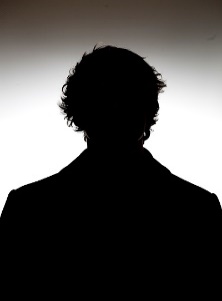 Now it’s your turn to use your ideas to write out in full, the description of your character.  Remember to use similes and alliteration. Think about speech marks and different types of punctuation Have fun!A dark figure, scraping slowly across the floor.Wide and dark eyes.Staring deeply at you.A dusty, musty smell.Silently fluttering in the distanceStanding tall and still.The stench of rotting flesh.Ghostly, sunken featuresA tall faceless hooded figureA deep crocking voice.Creeping quietly but breathing deeply.Long, curled nails.